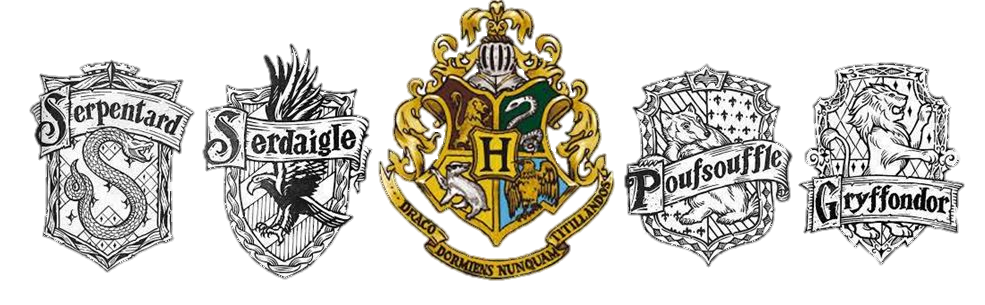 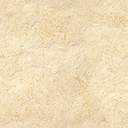 Mar****, le 1er avril 2022Chers parents,J’ai le regret de vous annoncer qu’un terrible accident s’est produit dans notre classe : le pot de fleur dans lequel se trouvait notre mandragore s’est brisé bien que les racines de cette dernière aient, fort heureusement, été épargnées.Vous savez que le cri de cette petite créature, heureusement encore jeune, aurait pu étourdir voire rendre inconscient pendant quelques heures nos si jeunes sorciers. Je n’ose vous confier ce qu’il serait advenu de nos apprentis enchanteurs, quelques mois plus tard, alors que notre mandragore aurait atteint son âge adulte.Néanmoins, soyez assurés que j’ai pris le soin d’informer immédiatement notre illustre professeur de botanique, la bien-reconnue Mme Chourave, de cet effroyable incident. 	
Pomona est formelle : pour rompre le sort de chute vertigineuse des résultats scolaires lié au bris de la porcelaine, il est impératif, pour chaque sorcier, d’apporter pour lundi matin au plus tard, quelque mini plante en pot ou fleur coupée afin d’encercler les prochaines semaines la plante nouvellement rempotée par nos soins.J’espère pouvoir compter sur la coopération de tous, il en va de la réputation de notre classe pour le prochain semestre. Veuillez croire, très chères familles, en l’expression hautement sincère de mes sentiments les plus magiquement distingués.Professeur POMONA CHOURAVE           	                       Professeur JENNIFER L******Mar*****, le 1er avril 2022Chers parents,J’ai le regret de vous annoncer qu’un terrible accident s’est produit dans notre classe : le pot de fleur dans lequel se trouvait notre mandragore s’est brisé bien que les racines de cette dernière aient, fort heureusement, été épargnées.Vous savez que le cri de cette petite créature, heureusement encore jeune, aurait pu étourdir voire rendre inconscient pendant quelques heures nos si jeunes sorciers. Je n’ose vous confier ce qu’il serait advenu de nos apprentis enchanteurs, quelques mois plus tard, alors que notre mandragore aurait atteint son âge adulte.Néanmoins, soyez assurés que j’ai pris le soin d’informer immédiatement notre illustre professeur de botanique, la bien-reconnue Mme Chourave, de cet effroyable incident. 	
Pomona est formelle : pour rompre le sort de chute vertigineuse des résultats scolaires lié au bris de la porcelaine, il est impératif, pour chaque sorcier, d’apporter pour lundi matin au plus tard, quelque mini plante en pot ou fleur coupée afin d’encercler les prochaines semaines la plante nouvellement rempotée par nos soins.J’espère pouvoir compter sur la coopération de tous, il en va de la réputation de notre classe pour le prochain semestre. Veuillez croire, très chères familles, en l’expression hautement sincère de mes sentiments les plus magiquement distingués.Professeur POMONA CHOURAVE           	                       Professeur JENNIFER L********

